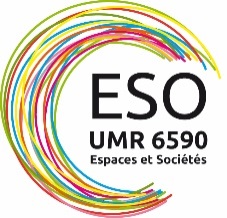 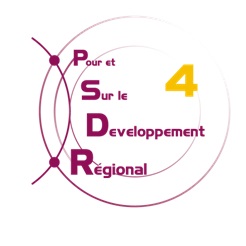 Caractériser les logiques d’approvisionnement des commerces alimentaires à Caen et Nantes,en particulier à l’égard des produits locaux et durablesContexte du stageLe projet de recherche FRUGAL (formes urbaines et gouvernance alimentaire) porté par des laboratoires scientifiques du Grand Ouest (UMR ESO) et de Rhône Alpes (UMR PACTE) ainsi que l'association «Terres en Villes», réseau national de grandes agglomérations et métropoles françaises mobilisées autour du maintien et du développement de leur agriculture urbaine et péri-urbaine. Il est financé dans le cadre du programme PSDR 4 (Pour et Sur le Développement Régional) supporté par l’INRA, l’IRSTEA et les Conseils Régionaux. Le projet FRUGAL est centré sur l’analyse des enjeux systémiques liés à l’approvisionnement alimentaire de métropoles du Grand Ouest français et de la région Rhône-Alpes. Dans un contexte de crises récurrentes (économique, sanitaire, foncière, etc.), le parti-pris est celui d’une autonomie alimentaire accrue dans une perspective de villes-territoire post-carbone et de meilleure valorisation économique et sociale des ressources de ces territoires.Les terrains suivants ont été retenus pour l’application des recherches : Caen, Rennes, Lorient, Nantes, Angers, et Poitiers, et plus ponctuellement Alençon et La Rochelle en Grand Ouest ; métropole Lyon-Saint-Étienne et Grenoble, avec mise en perspective avec la situation du Grand-Genève en Rhône-Alpes.Le projet articule quatre volets de recherche (VR), associés à un volet de valorisation auprès des acteurs de la société civile correspondant à chacun des  thèmes :- Le VR1 « Flux » analyse les flux alimentaires de chaque terrain, de la production locale aux volumes consommés, en passant par les aspects de transformation et de logistique. Structurés autour de l’économie et de la géographie, les travaux visent à cerner d’abord la réalité actuelle de ces flux pour pouvoir, dans un second temps, proposer des volets prospectifs concernant les adaptations à imaginer pour aboutir à un métabolisme urbain plus performant.- Le VR2 « Acteurs et modalités de gouvernance » vise la description et l’analyse des dispositifs actuels de l’action publique territoriale, tout en ciblant des études de cas innovants dans la perspective d’identifier leurs caractéristiques et les conditions de leur transférabilité. Ce VR envisage aussi les enjeux de démocratie alimentaire i.e. les conditions économiques, politiques et sociales permettant l’accès de toutes les catégories de population à une alimentation saine localisée et de qualité.- Le VR3 « Formes » hybride des approches d’urbanisme et d’agronomie à des injonctions spatiales. Il interroge les modalités de construction de la ville, d’hybridation agri-urbaine ainsi que d’allocation et de gestion du foncier. Il s’intéresse aux systèmes de production agricole les plus propices au renforcement de l’autonomie alimentaire métropolitaine.- Le VR4 « Systèmes », interdisciplinaire, a pour fonction de mettre en lien l’ensemble des éléments d’analyse et résultats progressivement rassemblés dans les VR1, VR2 et VR3, de manière à offrir une lecture d’ensemble des conditions de relocalisation spatiale et de reconnexion économique et sociale des systèmes alimentaires des métropoles étudiées.Description du stageLe programme FRUGAL ayant été lancé au mois de décembre 2015, un stage est proposé dans le cadre du VR4. En complément des travaux conduits durant les années 2016 et 2017, ce stage concerne le commerce alimentaire. Les travaux conduits durant ce dernier seront principalement appliqués aux agglomérations de Caen et Nantes, avec des compléments de données éventuellement collectées à Rennes. L'objectif de ce travail est de permettre d’amorcer une approche systémique en vue du VR4, en se focalisant sur de la caractérisation des logiques d’approvisionnement des commerces alimentaires (commerces et restaurants). Il sera encadré par Maxime Marie et Christine Margetic (UMR ESO 6590 CNRS). Le stage cherchera à informer la question suivante : Comment se caractérisent les stratégies d’approvisionnement des commerces alimentaires privés (magasins, restauration non-collective) dans les aires urbaines de Caen et Nantes (éventuellement Rennes). En particulier, comment se caractérisent ces stratégies à l’égard des produits dits « locaux et durables » produits sur le territoire ? Quelles sont les liens entre ces stratégies et la localisation des commerces alimentaires ? Quels sont les enjeux fonciers liés au développement des commerces alimentaires dans les aires urbaines concernées ? Quelles évolutions sont à l’œuvre ?Le stage pourra s’appuyer sur des données déjà disponibles concernant :- La cartographie des lieux de commerces alimentaires (selon une typologie : petit commerce, grandes surfaces, etc.) et de restauration non-collective (restauration traditionnelle, restauration rapide, restauration ambulante)- Les systèmes d’approvisionnement et la proportion d’offre alimentaire dite « durable et locale » dans ces différents commerces- La morphologie sociale dans les deux villes (revenus, âges, profil familial, etc.) par quartier et par IRIS- La cartographie des voies de circulationEn parallèle de ce stage, un autre stagiaire travaillera à préciser les facteurs de décision publique et privée jouant dans l’implantation des commerces alimentaires : les données de ce second stage pourront alimenter progressivement les travaux de l’étudiant.Le stagiaire procédera en plusieurs temps :Prise de connaissance des données préexistantes et finalisation de la problématisation du stage, avec le comité de pilotage du stage (chercheurs et acteurs locaux)Une synthèse de données existantes et collecte de données complémentaires autour de la question centrale du stageUne synthèse de ces données autour des aspects suivants :Caractéristiques des villes étudiées en termes d’offre alimentaire, dont durable et locale : traits saillants, caractéristiquesRôle des stratégies commerciales dans cette situationDes éléments de discussion et de conclusion autour des axes suivants (retour sur la question principale du stage) :Principales conséquences de cette situation sur les modalités d’accessibilité et de consommation alimentaire dans la ville, en particulier pour les produits durables et locauxPropositions en termes de politiques d’urbanisme, de politique économique et de politique socialeConditions du stageNiveau du stage : M2 en sciences politiques, en sociologie ou en géographie. Des compétences sur les méthodes d’enquêtes sont attendues, l’étudiant devra faire preuve d’une forte capacité de synthèse et de problématisation. Une capacité d’approche des données quantitatives et cartographiques sera également nécessaire.. Des connaissances sur les politiques d’urbanisme et/ou sur l’alimentation des villes et/ou la logistique seront appréciéesDurée du stage : 6 mois, démarrant au printemps 2017Localisation : stage basé à Caen et Nantes avec une période de terrain complémentaires à Rennes, ainsi que éventuellement des déplacements occasionnels auprès d’autres unités de recherche engagées dans FRUGAL selon les opportunités Montant de la gratification mensuelle selon réglementation en vigueurAutres informations : permis B souhaitable ; maîtrise de l’anglaisRenseignementsMaxime Marie : maxime.marie@unicaen.frGilles Maréchal : gilles.marechal@agrocampus-ouest.frChristine Margetic : christine.margetic@univ-nantes.fr